BAB IIIMETODE PENELITIANJenis dan Pendekatan PenelitianJenis penelitian yang digunakan penelitian ini adalah penelitian kuantitatif. Penelitian kuantitatif merupakan “penelitian dengan meneliti seberapa besar pengaruh variabel bebas (independent) terhadap variabel terikat (dependent)”. Metode penelitian kuantitatif yang digunakan untuk meneliti pada populasi atau sampel tertentu, pengumpulan data menggunakan instrumen penelitian, analisis data bersifat kuantitatif/statistik dengan tujuan untuk menguji hipotesis yang telah ditetapkan. Pendekatan yang digunakan dalam penelitian ini adalah pendekatan asosatif yaitu penelitian yang bertujuan untuk mengetahui hubungan antara dua variabel atau lebih. Dengan penelitian ini maka akan dapat dibangun suatu teori yang dapat berfungsi untuk menjelaskan, meramalkan, dan mengontrol suatu gejala”. Pendekatan penelitian asosiatif ini minimal terdapat dua variabel yang dihubungkan. Dalam penelitian yang dilakukan oleh penulis bentuk hubungan ini bersifat sebab akibat (Kausal), yaitu hubungan yang bersifat mempengaruhi dua varibel atau lebih. Variabel-variabel yang digunakan untuk mengetahui pengaruh yang bersifat sebab akibat (kausal) antara variabel idependen dengan variabel dependen ini ialah dengan proses penganalisaan data yang berupa data kuantitatif. Analisis data dilakukan dengan menggunakan analisis regresi berganda dari dua variabel independen terhadap satu variabel dependen, yang masing-masing variabel telah diketahui nilai-nilainya sebagai petunjuk untuk mengetahui pengaruh dari variabel dependen baik itu pengaruh secara parsial maupun secara simultan terhadap variabel independen yang diteliti tersebut. Teknik analisis dalam penelitian ini menggunakan analisis statistik dengan menggunakan regresi ganda.Populasi, dan Sampel PenelitianPopulasiPopulasi adalah wilayah generalisasi yang terdiri dari objek dan subjek yang memiliki kuantitas dan karakteristik tertentu yang ditetapkan oleh peneliti untuk dipelajari dan kemudian ditarik sebuah kesimpulan. Dengan demikian populasi bukan sekedar jumlah yang ada pada subjek atau objek ang dipelajari, tetapi meliputi seluruh karakteristik yang dimiliki. Populasi adalah "keseluruhan subyek penelitian, apabila seseorang ingin meneliti seluruh elemen yang ada dalam wilayah penelitian, maka penelitiaannya juga disebut studi populasi atau studi kasus. Sedangkan pendapat lain, populasi adalah "sekelompok subyek baik manusia, gejala, nilai tes, ataupun peristiwa.Populasi ini bisa berupa manusia, suatu gejala, benda/barang, bahan tulisan atau apa saja yang dapat membantu atau mendukung penelitian tersebut. "Metodologi penelitian kuantitatif" bahwa populasi dapat dibedakan atas populasi tak hingga dan populasi terbatas. Bagaimanapun terbatasnya populasi hendaknya diperhitungkan urgensinya bagi kehidupan yang relatif luas. Disamping itu dikenal pula populasi yang homogen dan heterogen. Kedua jenis pengelompokan ini, akan mempunyai makna tersendiri dalam pengambilan sampel. Berdasarkan dari beberapa pendapat diatas dapat dijelaskan bahwa populasi penelitian adalah keseluruhan objek yang sedang diteliti oleh peneliti. Adapun yang menjadi populasi dalam penelitian ini adalah seluruh nasabah di Bank Muamalat Indonesia KCP Tulungagung yang melakukan pembiayaan mudharabah yang berjumlah 101 Nasabah.SamplingMemilih sejumlah tertentu dari keseluruhan populasi disebut sampling. Teknik sampling didefinisikan oleh Sutrisno Hadi bahwa yang dimaksud dengan sampling adalah "cara yang digunakan untuk mengambil sampel. Sebutan suatu sampel biasanya mengikuti teknik dan atau jenis sampling yang digunakan”.Dalam penelitian ini dengan melihat populasi yang hanya Nasabah di Bank Muamalat Indonesia KCP Tulungagung, maka sampling yang digunakan adalah Proportionale Stratified Random Sampling, yaitu “pengambilan sampel acakan secara proporsional menurut setratifikasi”. (semua Nasabah Bank Muamalat Indonesia KCP Tulungagung mendapatkan kesempatan yang sama untuk dipilih menjadi anggota sampel). Proportionale Stratified Random sampling dilakukan untuk menyempurnakan penggunaan teknik sampel berstrata atau sampel wilayah. Oleh karena itu setiap strata atau setiap wilayah tidak sama, maka untuk memperoleh sampel yang representatif, pengambilan subyek dari setiap strata atau setiap wilayah ditentukan seimbang atau sebanding dengan banyaknya subyek dalam masing-masing strata atau wilayah. Teknik ini biasanya dilakukan karena beberapa pertimbangan, misalnya keterbatasan waktu, tenaga dan dana sehingga tidak dapat mengambil sampel yang besar dan jauh. Untuk itu sampel diambil dari Nasabah Bank Muamalat Indonesia KCP Tulungagung. Sampel PenelitianSampel adalah sebagai bagian dari populasi, sebagai contoh yang diambil dengan menggunakan cara-cara tertentu. Dalam penelitian ini karena populasinya kurang dari 100 maka populasi diambil semua, sehingga sampel dari penelitian ini adalah nasabah di Bank Muamalat Indonesia KCP Tulungagung.Dalam penelitian ini untuk menentukan jumlah sampel yang akan di ambil, karena jumlah populasi lebih dari 100 orang, maka penarikan sampel dalam penelitian ini menggunakan sampel secara acak (random sampling). Sedangkan teknik pengambilan sampel menggunakan rumus dari Taro Yamane atau Slovin adalah sebagai berikut:n = jumlah sample N = (jumlah populasi = 101responden)d2 = presisi (ditetapkan 10% dengan tingkat kepercayaan 95%) Berdasarkan rumus tersebut di peroleh jumlah sampel sebagai berikut:  dibulatkan menjadi 50.Variabel PenelitianDalam sebuah penelitian seorang peneliti harus menitik beratkan perhatiannya terhadap sesuatu yang akan diteliti yakni obyek penelitian". Variabel adalah "segala sesuatu yang akan menjadi obyek pengamatan penelitian".Dalam keterangan yang panjang Sudjana mengemukakan tentang veriabel, sebagai berikut :Variabel dalam penelitian dibedakan menjadi dua kategori utama, yakni variabel terikat, atau variable independen dan variable dependen. Variabel bebas adalah variabel perlakuan atau sengaja dimanipulasi untuk diketahui intensitasnya atau pengaruhnya terhadap variabel terikat, variabel terikat adalah variabel yang timbul akibat variabel bebas, atau respon dari variabel bebas. Oleh sebab itu, variabel terikat menjadi tolak ukur atau indikator keberhasilan variabel bebas.Berdasarkan pengertian diatas dan disesuaikan pada judul penelitian, maka penelitian menggunakan dua variabel, yaitu:Variabel BebasVariabel bebas dalam pengertian ini adalah variabel yang dapat mempengaruhi variable lain. Yang menjadi variabel bebas dalam penelitian ini adalah Bargaining Power (X1) dan Kegiatan usaha nasabah (X2). Dalam penelitian ini dinamakan sebagai veriabel (X).Variabel TerikatYang dimaksud dengan variabel terikat adalah variabel yang dapat dipengaruhi oleh variabel lain. Dalam hal ini, yang menjadi variabel terikat adalah “penentuan nisbah pembiayaan mudharabah” Yang kemudian dalam penelitian ini dinamakan sebagai veriabel (Y)Variabel penelitian untuk lebih jelasnya bisa dilihat dalam tabel dibawah ini:Tabel 3.1 Variabel PenelitianSumber: Data Olahan Peneliti, 2014Data, Sumber Data dan PengukuranDataData adalah "hasil pencatatan peneliti, baik yang berupa fakta ataupun angka". Senada dengan pengertian tersebut, dalam SK mentri 
P dan K No. 0259/U/1977 tanggal 11 Juli 1977, yang dikutip oleh Arikunto disebutkan bahwa data adalah “segala fakta angka yang dapat dijadikan bahan untuk menyusun suatu informasi, sedangkan informasi adalah hasil pengolahan data yang dipakai untuk suatu keperluan”.Adapun data yang dikumpulkan dalam penelitian ini ada dua yaitu:Data primer yaitu "data yang langsung dikumpulkan oleh peneliti atau petugas-petugasnya dari sumber pertamanya Data primer ini meliputi data hasil angket, observasi dan wawancara penulis dengan subyek penelitian.Data sekunder yaitu "data yang diperoleh dari atau berasal dari bahan kepustakaan". Data sekunder dalam penelitian ini meliputi:Daftar Nasabah Bank Muamalat di Tulungagung.Data-data lain yang relevan.Sumber DataYang dimaksud sumber data dalam penelitian adalah subyek dimana data dapat diperoleh". Dalam penelitian ini menggunakan sumber data, yaitu :Responden adalah orang yang merespon atau menjawab pertanyaan-pertanyaan peneliti, baik pertanyaan tertulis maupun lisan". Dalam hal ni sumber data tersebut dapat diperoleh dari Nasabah.Dokumentasi adalah "barang-barang tertulis". Dalam hal ini berupa dokumen-dokumen nasabah dan arsip-arsip yang lain yang diperlukan dalam penelitian ini.PengukuranPengukuran adalah "proses penterjemahan hasil-hasil pengamatan menjadi angka-angka".Pengukuran dalam penelitian ini adalah dengan skala ordinal yaitu pengukuran denga cara mengurutkan respondennya secara bertingkat, dalam bentuk kuantitatif dengan perhitungan statistik dan dalam bentuk kualitatif dengan kriteria tinggi, sedang, rendah dan sangat signifikan sampai tidak signifikan.Teknik Pengumpulan DataUntuk memperoleh data yang diperlukan, maka ada beberapa metode yang peneliti pergunakan, yaitu:Metode AngketMetode angket adalah "sejumlah pertanyaan tertulis yang digunakan untuk memperoleh informasi dari responden dalam arti laporan tentang pribadinya atau hal-hal yang ia ketahui.Metode ini dibuat dengan membuat daftar pertanyaan yang disusun secara berencana dan diajukan kepada responden untuk memperoleh informasi mengenai suatu masalah yang ingin diteliti. Metode angket ini digunakan untuk mencari data atau informasi tentang bargaining power dan kegiatan usaha nasabah terhadap penentuan nisbah bagi hasil pembiayaan mudharabah di Bank Muamalat Indonesia KCP Tulungagung. Metode DokumentasiDokumentasi berasal dari kata dokumen berrati barang-barang tertulis. Metode dokumentasi adalah "mencari data mengenahi hal-hal atau variabel yang berupa catatan, transkrip, buku, surat kabar, majalah, prasasti, notulen rapat, legger, agenda dan sebagainya"Metode digunakan oleh peneliti untuk mendapatkan data tentang: sejarah berdirinya Bank Muamalat Indonesia, daftar nasabah, visi dan misi Bank Muamalat KCP Tulungagung dan produk-produk Bank Muamalat KCP Tulungagung.Teknik Analisis DataUntuk mengkaji kebenaran atau hipotesis yang telah dirumuskan, maka data yang dapat dikumpulkan atau diperoleh itu harus dianalisis. Analisa data dalam penelitian ini adalah "proses mengorganisasikan dan mengurutkan data kedalam pola, kategori dan satuan uraian dasar sehingga dapat ditemukan tema dan dapat dirumuskan hipotesis kerja seperti yang disarankan oleh data". Sementara menurut Sofian dan Chris Manning yang dikutip Singarimbun dan Effendi bahwa analisa data adalah "proses penyederhanaan data dalam bentuk yang lebih mudah dibaca dan diinterpretasikan, dalam proses ini sering kali digunakan statistik".Tujuan analisis data dalam penelitian menurut Sutrisno Hadi adalah "menyempitkan dan membatasi penemuan-penemuan hingga menjadi suatu data yang teratur serta tersusun dan lebih rapi".Dalam penelitian ini menggunakan teknik penganalisaan data kuantitatif. Hal ini berdasarkan pendekatan yang digunakan dalam penelitian ini yakni pendekatan kuantitatif.  Teknik analisis data ialah upaya mengolah data menjadi informasi, sehingga karakteristik dan sifat-sifat data tersebut dapat dengan mudah dipahami dan bermanfaat untuk menjawab masalah-masalah yang berkaitan dengan kegiatan penelitian. Tujuan dilakukannya analisis data yaitu mendeskripsikan data dan membuat induksi atau menarik kesimpulan tentang karakteristik populasi berdasarkan data yang diperoleh dari sampel penelitian. Untuk menganalisis data yang telah terkumpul, maka peneliti menggunakan 2 macam analisis yaitu 1) statistika deskriptif yaitu statistik yang digunakan untuk menganalisis data dengan cara mendeskripsikan atau menggambarkan data yang telah terkumpul sebagaimana adanya tanpa bermaksud membuat generalisasi hasil penelitian. Termasuk dalam analisis data statistik deskriptif antara lain penyajian data melalui tabel grafik, diagram dan sebagainya. 2) teknik analisis data inferensial. Sugiono menerangkan dalam bukunya Metode Penelitian Kuantitatif, Kualitatif dan R & D, bahwa: Statistik inferensial (sering juga disebut statistik induktif atau statistic probabilitas), adalah teknik analisis yang digunakan untuk menganalisis data sampel dan hasilnya diberlakukan untuk populasi yang jelas, dan teknik pengambilan sampel dari populasi dilakukan secara Random.Sedangkan menurut Muhidin dan Abdurrahman teknik analisis data inferensial yaitu statistik yang digunakan untuk menganalisis data dengan membuat kesimpulan yang berlaku umum. Ciri analisis data inferensial adalah digunakannya rumus statistik tertentu. Dalam penelitian ini analisis data inferensial yang digunakan adalah: 1.	Uji Prasyarat AnalisisMaksud dari uji prasyarat analisis data adalah untuk mengetahui apakah data yang diperoleh memenuhi syarat untuk dianalisis mengunakan korelasi dan regresi. Syarat pengunaan analisis korelasi dan regresi adalah variabel yang akan dianalisis harus berskala interval dan hubungan antara variabel independen dan dependen adalah linier.a.	Uji validitas instrumentUntuk menghindarkan perolehan data error perlu dilakukan uji validitas terhadap alat pengukuran. Dalam hal ini uji validitas ini penulis menerapkan konsultasi dengan tenaga ahli perihal alat ukur yang akan dipergunakan untuk menggali data dilapangan. Maka dengan demikian diharapkan alat ukur nantinya bisa memiliki nilai varians error yang kecil, sehingga dapat mendapatkan angka yang mendekati angka sebenarnyaTeknik pengujian ini yang akan diuji adalah validitas konstruksi dengan mengunakan uji analisis faktor dengan cara mengkorelasikan jumlah skor faktor dengan skor total. Uji instrument kali ini dinyatakan valid jika r>0,444 dengan N=20. Mengunakan rumus korelasi produc moment yang dibantu dengan computer seri program statistic SPSS versi 16, dengan diketahui rumus produc moment sebagai berikut: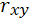 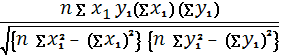 Keterangan	=	koefisien korelasi antara variabel x dan variabel y, dua variabel yang dikorelasikann 	=	jumlah datab.	Uji reliabilitas instrumenUji reliabilitas digunakan untuk menunjukkan sejauh mana suatu hasil pengukuran relatif konsisten apabila mengukur terhadap aspek yang sama. Untuk menguji realibilitas alat ukur ataupun hasil pengukuran, maka diterapkan uji coba instrument pengukuran data, dilakukan terhadap subyek penelitian. Pengujian ini mengunakan metode Internal Consistensi yaitu dengan cara diuji cobaan sekali saja, kemudian data yang diperoleh dianalisis dengan mengunakan alphacronbach, dengan rumus sebagai berikut: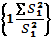 Keterangank 	= mean kuadrat antara subyek  = mean kuadrat kesalahan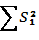 	= varians totalRumus untuk varians total dan varian itemDimana  = Jumlah kuadrat seluruh skor item = Jumlah kuadrat subyekStatistik ini berguna untuk mengetahui apakah variabel pengukuran yang kita buat releabel atau tidak. Dikatakan reliabel jika nilai alpha cronbach > r tabel (0,444) N= 20.c.	Uji normalitasPengujian ini bermaksud untuk mengetahui normal atau tidaknya data yang diperoleh. Uji normalitas dilakukan dengan mengunakan Kolmogrov Smirnov dengab bantuan SPSS versi 16 for windows. Jika probabilitas < 0,05 maka datanya dinyatakan berdistribusi normal, sebaliknya jika nilai probabilitasnya > 0,05 maka datanya dinyatakan berdistribusi tidak normal.d.	Uji Multikolinieritas Uji asumsi dasar ini diterapkan untuk analisis regresi yang terdiri atas dua atau lebih variabel dimana akan diukur tingkat asosiasi (keeratan) hubungan atau pengaruh antar variabel melalui besaran koefisien korelasi (r). Dikatakan multikolieritas jika koefisien korelasi antar variabel bebas (X) lebih besar dari 0.05. dikatakan tidak terjadi multikolinieritas jika koefisien korelasi antar variabel bebas lebih kecil atau sama dengan 0.05.e.	Uji Heteroskedastisitas Dalam persamaan regresi perlu diuji mengenai sama atau tidak varian dari residual observasi yang satu dengan observasi yang lain. Jika residualnya mempunyai varian yang sama disebut terjadi heteroskedastisitas dan jika variannya tidak sama atau berbeda tersebut terjadi heteroskedastisitas. Persamaan regresi yang baik jika tidak terjadi heteroskedastisitas. Heteroskedastisitas terjadi jika pada scatterplot titik-titik hasil pengolahan data antara ZPRED dan SREID menyebar dibawah maupun di atas titik origin (angka 0) pada sumbu Y dan tidak mempunyai pola yang teratur. Heteroskedastisitas terjadi jika pada scatterplot titik-titiknya mempunyai pola yang teratur baik menyempit, melebar maupun bergelombang-gelombang.2. Uji Regresi  Penelitian ini menggunakan rumus Regresi linier berganda. Analisis regresi linier berganda merupakan pengembangan dari analisis regresi sederhana. Kegunaannya yaitu untuk meramalkan nilai variabel terikat (Y) apabila variabel bebasnya (X) dua atau lebih. Analisis regresi ganda adalah alat untuk meramalkan nilai pengaruh dua variabel bebas atau lebih terhadap satu variabel terikat (untuk membuktikan ada tidaknya hubungan fungsional atau hubungan kausal antara dua atau lebih variabel bebas X1, X2, …., Xi terhadap suatu variabel terikat Y. Persamaan regresi ganda dirumuskan sebagai berikut:Keterangan: 		= variabel dependen (nilai yang diprediksikan)X1, X2, 	= variabel independen a		= konstanta (nilai  apabila X1, X2, = 0)b1, dan b2	= koefisien regresi (nilai peningkatan ataupun penurunan) Nilai-nilai a, b1, dan b2 pada persamaan regresi ganda untuk dua variabel bebas dapat ditentukan dari rumus-rumus berikut: Namun untuk memudahkan analisis regresi ganda maka peneliti menggunakan perhitungan dengan SPSS 16.0 for windows.Uji Koefisien Regresi Parsial (Uji t)Uji koefisien regresi secara parsial (uji t) digunakan untuk menguji tingkat signifikansi masing-masing koefisien variabel bebas secara individu terhadap variabel tidak bebas. Rumus t hitung pada analisis regresi adalah: t hitung	=  Keterangan:bi 	= koefisien regresi variabel iSbi	= standar error variabel i Hasil uji t dapat dilihat pada output Coefficient dari hasil analisis regresi linier berganda. Melakukan uji t terhadap koefisien-koefisien regresi untuk menjelaskan bagaimana suatu variabel independent secara statistik berhubungan dengan dependen secara parsial. Kriteria pengujian uji t dengan membandingkan nilai thitung dengan t tabel atau dengan melihat nilai signifikansi (probabilitas) untuk membuat keputusan menolak atau menerima H0. Alternatif keputusannya adalah:Jika thitung > ttabel atau probabilitas t kurang dari α =0,05 maha H0 ditolak dan Ha diterima. H0 ditolak berarti bahwa variabel bebas berpengaruh secara signifikan terhadap variabel tidak bebas yang diteliti Jika thitung < ttabel atau probabilitas F lebih dari α =0,05 maha H0 ditolak dan Ha diterima. H0 diterima berarti bahwa variabel bebas tidak berpengaruh secara signifikan terhadap variabel tidak bebas yang diteliti.Uji Koefisien Regresi Secara Simultan (Uji F) Uji ini digunakan untuk mengetahui apakah variabel independen (X1, X2) secara bersama-sama berpengaruh secara signifikan terhadap variabel dependen (Y). F hitung dapat dicari dengan rumus sebagai berikut: F hitung =  Keterangan: R2 = koefisien determinasi n = jumlah data k = jumlah variabel independen Hasil uji F dapat dilihat pada output ANOVA dari hasil analisis regresi linier berganda. Melakukan uji F untuk mengetahui pengujian secara bersama-sama signifikansi hubungan antara variabel independent dan variabel dependen. Kriteria pengujian dan pengambilan keputusan adalah sebagai berikut: 1)	Jika Fhitung > Ftabel atau probabilitas F kurang dari α =0,05 maha H0 ditolak dan Ha diterima. Artinya secara bersama-sama variabel-variabel bebas mempunyai pengaruh yang signifikan terhadap variabel tidak bebas.2) Jika Fhitung < Ftabel atau probabilitas F lebih dari α =0,05 maha H0 ditolak dan Ha diterima. Artinya secara bersama-sama variabel-variabel bebas tidak mempunyai pengaruh yang signifikan terhadap variabel tidak bebas.Untuk memudahkan peneliti dalam penghitungan statistik, digunakan bantuan program SPSS 16.0 for Windows. Uji Determinasi (R2)Koefisiens korelasi yang diperoleh atau untuk memberikan interprestasi terhadap koefisien korelasi hubungan antara dua variabel digunakan kriteria seperti yang ditentukan adalah sebagai berikut:Tabel 3.2Pedoman Untuk Memberikan Interprestasi Hubungan Antara Dua Variabel Penelitian		Pada tahap awal analisis kuantitatif dalam penelitian ini digunakan korelasi product moment, untuk mengetahui hubungan antara variabel bargaining power dan kegiatan usaha terhadap penentuan nisbah bagi hasil pembiayaan mudharabah. Selanjutnya untuk mengetahui besar dan arah korelasi atara predictor (variabel bebas) dengan Kriterium (variabel terikat) digunakn teknik regresi. Teknik ini digunakan untuk mengetahui besar dan arah korelasi, serta bobot sumbangan masing-masing variabel bebas dengan variabel terikat pengelolaan data kuantitatif ini menggunakan bantuan SPSS 16.00 for Windows.VariabelIndikatorButir soalBargaining Power Nasabah (X1)1. Jumlah Rekening Tabungan 2. Giro Syariah 3. Deposito Syariah 4. Jenis Pekerjaan 5. Status Sosial 1,23,45,67,89,10Kegiatan Usaha (X2) Sektor InformalUsaha MarginalUsaha ProfesionalUsaha PotensiTumbuh1, 2, 3, 4,5, 6, 7, 8, 9, 10Penentuan Nisbah Pembiayaan Mudharabah (Y)Penentuan besarnya bagi hasilMenyepakati besarnya rasio/proporsi bagi hasilKerugian ditanggung bersama Keberhasilan proyek/usaha jadi perhatian bersama1, 2, 3, 4, 5, 6, 7, 8, 9, 10, Koefisien Korelasi( r )Hubungan0,00 – 0,20Bisa Diabaikan0,20 – 0,40Rendah0,40 – 0,60Sedang0,60 – 0,80Besar0,80 – 1,00Tinggi/amat tinggi